Торжественное открытие Центра образования цифрового и гуманитарного профилей «ТОЧКА РОСТА» состоится24 сентября 2019 г. в 12.00. по московскому времени. ПРИГЛАШАЕМ ВСЕХ ЖИТЕЛЕЙ СЕЛА МОСТОВОЕ!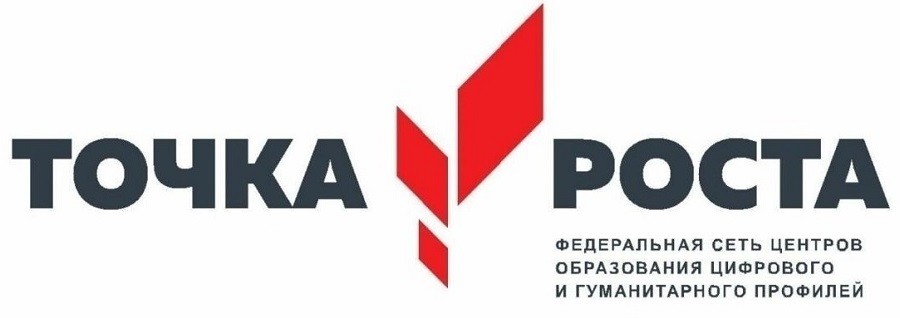 НАША ШКОЛА - Центр образования цифрового и гуманитарного профилей «ТОЧКА РОСТА»           Наша школа с 24 сентября 2019 года станет Центром цифрового и гуманитарного профилей «Точка роста». Такое решение было принято Департаментом образования и науки Курганской области и одобрено Министерством просвещения Российской Федерации.           Условием для отбора школы было то, что она расположена в сельской местности и призвана обеспечить доступность для освоения обучающимися основных и дополнительных общеобразовательных программ цифрового, естественно-научного, технического и гуманитарного профилей.          Задачами Центра являются охват своей деятельностью на обновленной материально-технической базе не менее 100% обучающихся школы, осваивающих основную общеобразовательную программу по предметным областям «Технология», «Математика и информатика», «Физическая культура и основы безопасности жизнедеятельности», а также обеспечение не менее 70 % охвата от общего контингента обучающихся в школе дополнительными общеобразовательными программами цифрового, естественнонаучного, технического и гуманитарного профилей во внеурочное время, в том числе с использованием дистанционных форм обучения и сетевого партнёрства.         Инфраструктура Центра будет использоваться и во внеурочное время как общественное пространство для развития общекультурных компетенций и цифровой грамотности населения, шахматного образования, проектной деятельности, творческой, социальной самореализации детей, педагогов, родительской общественности.        Такой Центр образования «Точка роста» будет создан как структурное подразделение школы, в деятельности которого будут применяться ещё более современные информационные технологии, средства обучения, учебное оборудование, высокоскоростной интернет и другие ресурсы Центра, которые послужат повышению качества и доступности образования.        Центр должен быть расположен в двух помещениях школы площадью не менее 40 квадратных метров каждое и включать следующие функциональные зоны:- кабинет формирования цифровых и гуманитарных компетенций, в том числе по предметным областям «Технология», «Информатика», «Основы безопасности жизнедеятельности»;- помещение для проектной деятельности – пространство, выполняющее роль центра общественной жизни школы. Помещение для проектной деятельности будет зонироваться по принципу коворкинга, включающего шахматную гостиную, медиазону.Перед нами большие задачи, которые мы должны поставить сейчас и решить их: вовлечение деятельностью Центра обучающихся школы, родительской общественности.Вперёд к ТОЧКЕ РОСТА!!!